NOTES:  Amphibians							Name:____________________  What is an __________________?							     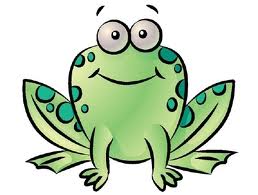 ______________________Leads a “_________  ______________”__________    __________________________________ Development of _______________________________  BonesMany have __________ to ______________ air_____________  to ___________ on   ___________ Feeding_________(tadpoles)  are usually  ______________________  are usually ______________ Respiration___________(tadpoles)  breath with ______________________  frogs have ____________---- Some amphibians keep _______  all their life,  _______________ Circulation______________  is a ___________ loop, with ___ chambers  and a ______________ that is partly __________. Reproduction_____________  lay ________, fertilization is ____________________  are ____________Metamorphosis____________  of changes that _________ as an organism ___________
       